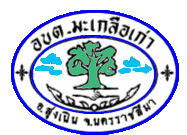 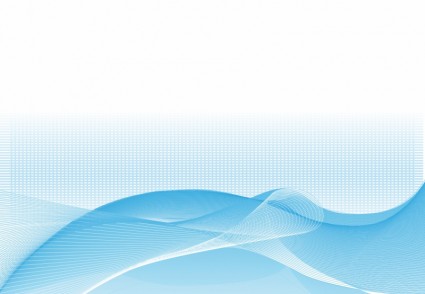 มาตรการจัดการเรื่องร้องเรียนการทุจริตองค์การบริหารส่วนตำบลมะเกลือเก่าอำเภอสูงเนิน   จังหวัดนครราชสีมาสำนักปลัดองค์การบริหารส่วนตำบลมะเกลือเก่าแนวทางการบริหารจัดการกรณีบุคลากรไม่สามารถปฏิบัติราชการให้มีประสิทธิภาพและเกิดประสิทธิผลของทางราชการ และแนวทางการบริการจัดการเรื่องร้องเรียนของ องค์การบริหารส่วนตำบลมะเกลือเก่า แนวทางการบริการจัดการเรื่องร้องเรียนองค์การบริหารส่วนตำบลมะเกลือเก่าอำเภอสูงเนิน  จังหวัดนครราชสีมา....................๑. เหตุผลความจำเป็น	รัฐธรรมนูญแห่งราชอาณาจักรไทย พ.ศ. ๒๕๖๐ หมวด ๓ สิทธิและเสรีภาพของปวงชนชาวไทย มาตรา ๔๑(๒) บุคคลและชุมชนย่อมมีสิทธิ เสนอเรื่องราวร้องทุกข์ต่อหน่วยงานของรัฐและได้รับแจ้งผลการพิจารณาโดยรวดเร็ว	และพระราชกฤษฎีกาว่าด้วยหลักเกณฑ์และวิธีการบริหารจัดการบ้านเมืองที่ดี พ.ศ. ๒๕๔๖ มาตรา ๓๘ ได้กำหนดให้ส่วนราชการใดที่ได้รับการติดต่อสอบถามเป็นหนังสือจากประชาชน หรือจากส่วนราชการด้วยกันเกี่ยวกับงานที่อยู่ในอำนาจหน้าที่ของส่วนราชการนั้น  ให้เป็นหน้าที่ของส่วนราชการนั้นที่จะต้องตอบคำถามหรือแจ้งการดำเนินการให้ทราบภายในสิบห้าวันหรือภายในกำหนดเวลาที่กำหนดไว้ และมาตร ๔๑ ได้กำหนดให้ส่วนราชการที่ได้รับคำร้องเรียน เสนอแนะ หรือความคิดเห็นเกี่ยวกับวิธีปฏิบัติราชการ อุปสรรค ความยุ่งยาก หรือปัญหาอื่นใดจากบุคคลใด โดยมีข้อมูลและสาระตามสมควรให้เป็นหน้าที่ของส่วนราชการนั้นที่จะต้องพิจารณาดำเนินการให้ลุล่วงไปและในกรณีที่มีที่อยู่ของบุคคลนั้น ให้แจ้งให้บุคคลนั้นทราบผลการดำเนินการด้วย  ทั้งนี้อาจแจ้งผ่านระบบเครือข่ายสารสนเทศของส่วนราชการด้วยก็ได้  ในกรณีแจ้งผ่านระบบเครือข่ายสารสนเทศ มิให้เปิดเผยชื่อหรือที่อยู่ของผู้ร้องเรียน	เพื่อให้การบริหารงานและการพัฒนาองค์กรสอดคล้องกับหลักการธรรมาภิบาล  องค์การบริหารส่วนตำบลมะเกลือเก่า ได้ให้ความสำคัญต่อการแก้ไขปัญหาการร้องเรียน ทั้งนี้ จึงได้จัดทำแนวทางการบริหารจัดการเรื่องร้องเรียนจากบุคคลภายนอก  เพื่อให้บุคลากรได้รับทราบและถือปฏิบัติอันจะนำไปสู่การแก้ไขปัญหาและการปรับปรุงงานให้มีประสิทธิภาพมากยิ่งขึ้น๒. วัตถุประสงค์	๑) เพื่อให้เจ้าหน้าที่ผู้รับผิดชอบงานด้านการจัดการเรื่องร้องเรียนของหน่วยงานได้ทราบถึงขั้นตอน และแนวทางที่เป็นมาตรฐานเดียวกัน อันจะนำไปสู่การแก้ไขปัญหาได้อย่างเป็นระบบและรวดเร็ว	๒) เพื่อให้เกิดความมั่นใจว่ากระบวนการรับเรื่องร้องเรียนและการบริหารจัดการเรื่องร้องเรียนจากบุคคลภายนอก  ได้มีการปฏิบัติตามขั้นตอนการปฏิบัติงานที่สอดคล้องกับข้อกำหนดและหลักเกณฑ์เกี่ยวกับเรื่องร้องเรียน	๓) เพื่อให้การบริหารจัดการเรื่องร้องเรียนของสำนักงานการตรวจเงินแผ่นดินเป็นไปอย่างมีประสิทธิภาพ๒๓. หน่วยงานผู้รับผิดชอบ	เพื่อให้การบริหารจัดการเรื่องร้องเรียน  ขององค์การบริหารส่วนตำบลมะเกลือเก่า  เป็นไปอย่างมีประสิทธิภาพได้มีการกำหนดให้มีผู้รับผิดชอบในการบริหารจัดการเรื่องร้องเรียน  ดังนี้สำนักงานปลัด รับผิดชอบกรณีร้องเรียนเรื่องทั่วไปสำนักงานปลัด  งานการเจ้าหน้าที่  งานนิติการ  รับผิดชอบกรณีร้องเรียนเกี่ยวกับการปฏิบัติงานของข้าราชการสำนักงานตรวจเงินแผ่นดิน๔. กระบวนการจัดการเรื่องร้องเรียน	 ประเภทเรื่องร้องเรียนเรื่องร้องเรียนทั่วไปเรื่องร้องเรียนเกี่ยวกับการปฏิบัติงานของข้าราชการ องค์การบริหารส่วนตำบลมะเกลือเก่า ช่องทางการร้องเรียนยื่นเรื่องด้วยตัวเองหนังสือร้องเรียนผ่านระบบ Internet  ทางเว็บไซต์ของ  องค์การบริหารส่วนตำบลมะเกลือเก่า  หลักเกณฑ์ในการรับเรื่องร้องเรียนใช้ถ้อยคำหรือข้อความที่สุภาพและต้องมีวัน เดือน ปีชื่อ ที่อยู่ หมายเลขโทรศัพท์  หรืออีเมล์ที่สามารถติดต่อผู้ร้องเรียนได้ข้อเท็จจริง หรือพฤติการณ์ของเรื่องที่ร้องเรียนได้อย่างชัดเจนว่าได้รับความเดือดร้อนหรือเสียหายอย่างไร  ต้องการให้แก้ไขหรือดำเนินการอย่างไร  หรือชี้ช่องทางเบาะแสเกี่ยวกับการทุจริตของเจ้าหน้าที่/ หน่วยงานของสำนักงานตรวจเงินแผ่นดินได้ชัดเจนเพียงพอที่สามารถดำเนินการสืบสวน สอบสวนได้ระบุ เอกสาร พยานวัตถุ และพยานบุคคล (ถ้ามี)ข้อร้องเรียนต้องเป็นเรื่องจริงที่มีมูลเหตุ มิได้หวังสร้างกระแสหรือสร้างข่าวที่เสียหายต่อบุคคลอื่น หรือหน่วยงานต่างๆ ที่เกี่ยวข้องเป็นเรื่องที่ผู้ร้องได้รับความเดือดร้อนหรือเสียหาย อันเนื่องมาจากการปฏิบัติหน้าที่ต่างๆ ของเจ้าหน้าที่หรือหน่วยงานภายในสังกัดขององค์การบริหารส่วนตำบลมะเกลือเก่าข้อร้องเรียนที่มีข้อมูลไม่ครบถ้วน ไม่เพียงพอ หรือไม่สามารถหาข้อมูลเพิ่มเติมได้ในการดำเนินการ  ตรวจสอบ สืบสวน สอบสวน ข้อเท็จจริงตามรายละเอียดที่กล่าวมาในข้อที่ ๑) นั้น ให้ยุติเรื่องและเก็บเป็นฐานข้อมูล๓ ระดับความรุนแรงของปัญหาและการตอบสนองต่อเรื่องร้องเรียน		ระดับ ๔  :  ด่วนมาก 	ให้ดำเนินการแก้ไขภายใน ๒๔ ชั่วโมง		ระดับ ๓  :  ด่วน 	ให้ดำเนินการแก้ไขภายใน   ๗  วัน		ระดับ ๒  :  ปานกลาง 	ให้ดำเนินการแก้ไขภายใน  ๓๐ วัน		ระดับ ๑  :  ไม่ด่วน 	ให้ดำเนินการแก้ไขภายใน  ๑๘๐ วัน		ระดับ ๐  :  ไม่มีผลกระทบ ไม่ต้องการดำเนินการ การตอบข้อร้องเรียนตอบข้อร้องเรียนให้ผู้ร้องเรียนได้รับทราบผลการดำเนินการในเบื้องต้น (ภายใน ๑๕ วัน) ภายหลังจากได้รับเรื่องร้องเรียนมาตอบข้อร้องเรียนเมื่อทราบผลการดำเนินการพิจารณาหรือทราบผลความคืบหน้าการดำเนินการตามระยะเวลาที่กำหนดไว้ในแต่ละเรื่องการตอบข้อร้องเรียนให้ผู้ร้องเรียนทราบ ให้ตอบโดยทางไปรษณีย์ ไปรษณีย์อิเล็กทรอนิกส์หรือช่องทางอื่นใดตามที่เหมาะสมหมายเหตุ  :  อ้างอิงข้อมูลจากมาตรการจัดการเรื่องร้องเรียน   สำนักงานตรวจเงินแผ่นดิน....................................................